г. Петропавловск-Камчатский                                    «21» июня 2019 годаПРИКАЗЫВАЮ:Внести в приказ  Министерства образования и молодежной политики Камчатского края от 14.02.2019 № 130 «Об утверждении инструкций для проведения государственной итоговой аттестации по образовательным программам среднего общего образования в Камчатском крае в 2019 году» следующие изменения:1) приложение № 4 изложить в редакции согласно приложению 1 к настоящему приказу;2) приложение № 6 изложить в редакции согласно приложению 2 к настоящему приказу.Министр						                                А.Ю. КоротковаЗаместитель Министра 							    Е.К. ОрешкоНачальник отдела правового и кадрового обеспечения						      С.И. ПереверзеваНачальник отдела 							      М.Н. Солодовник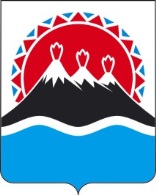 МИНИСТЕРСТВО ОБРАЗОВАНИЯ И МОЛОДЕЖНОЙ ПОЛИТИКИКАМЧАТСКОГО КРАЯПРИКАЗ №  724 О внесении изменений в приказ Министерства образования и молодежной политики Камчатского края от 14. 02.2019 № 130 «Об утверждении инструкций для проведения государственной итоговой аттестации по образовательным программам среднего общего образования в Камчатском крае в 2019 году»